 PLANNING EDUCATION ADVISORY COMMITTEEMINUTES OF THE COMMITTEE MEETING Wednesday, January 22, 2014Meeting Location:  Municipal Association of South Carolina – 2nd Floor Conference Room .1:30 p.m.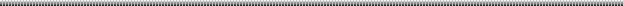 Members Participating:  Steve Riley, Chairman; Cliff Ellis, Phil Lindler, and Donna London, Committee members.Members Absent:  Dennis Lambries, Vice ChairmanGuests:  NoneCALL TO ORDERThe Chairman called the meeting to order at 1:30 p.m.FREEDOM OF INFORMATION ACT COMPLIANCEPublic notification of this meeting has been published, posted, and mailed in compliance with the Freedom of Information ActAPPROVAL OF MINUTES Regular meeting of October 21, 2013 (Conference call meeting)	Cliff Ellis moved to approve.  Donna London seconded.  The minutes were approved by a vote of 4-0.NEW BUSINESSElection of OfficersDonna London  moved to reappoint Steve Riley as Chairman and Dennis Lambries as Vice-Chairman.  Phil Lindler seconded.  The motion was approved by a vote of 4-0.Review and Approval of the 2013 Annual ReportPhil Lindler moved to approve.  Cliff Ellis seconded.  It was noted that Mr. Lindler’s contact information  needed updated.The 2013 Annual Report was approved by a vote of 4-0.CONSENT AGENDACity of North Charleston-Nuts and Bolts of Planning: Understanding Land UseSC Forestry Commission–Green Infrastructure: Building Great CommunitiesDonna London moved to approve. Cliff Ellis seconded. The consent agenda was approved by a vote of 4-0.NEW BUSINESSConsideration of an Application from the National Association of Counties as an approved sponsor of continuing education programs.  Donna London moved to approve.  Phil Lindler seconded.  The application was approved by a vote of 4-0.The Chairman noted that Donna London’s term would expire in June and the South Carolina Chapter of the American Planning Association had recommended Mr. Wayne Schuler as her replacement. Members thanked Donna for her service on the Committee and wished her the best in her future endeavors.  ADJOURNMENTDonna London moved to adjourn.  Phil Lindler seconded.  The chairman adjourned the meeting at 1:40 p.m.  